КондиционерыОбщий вид курса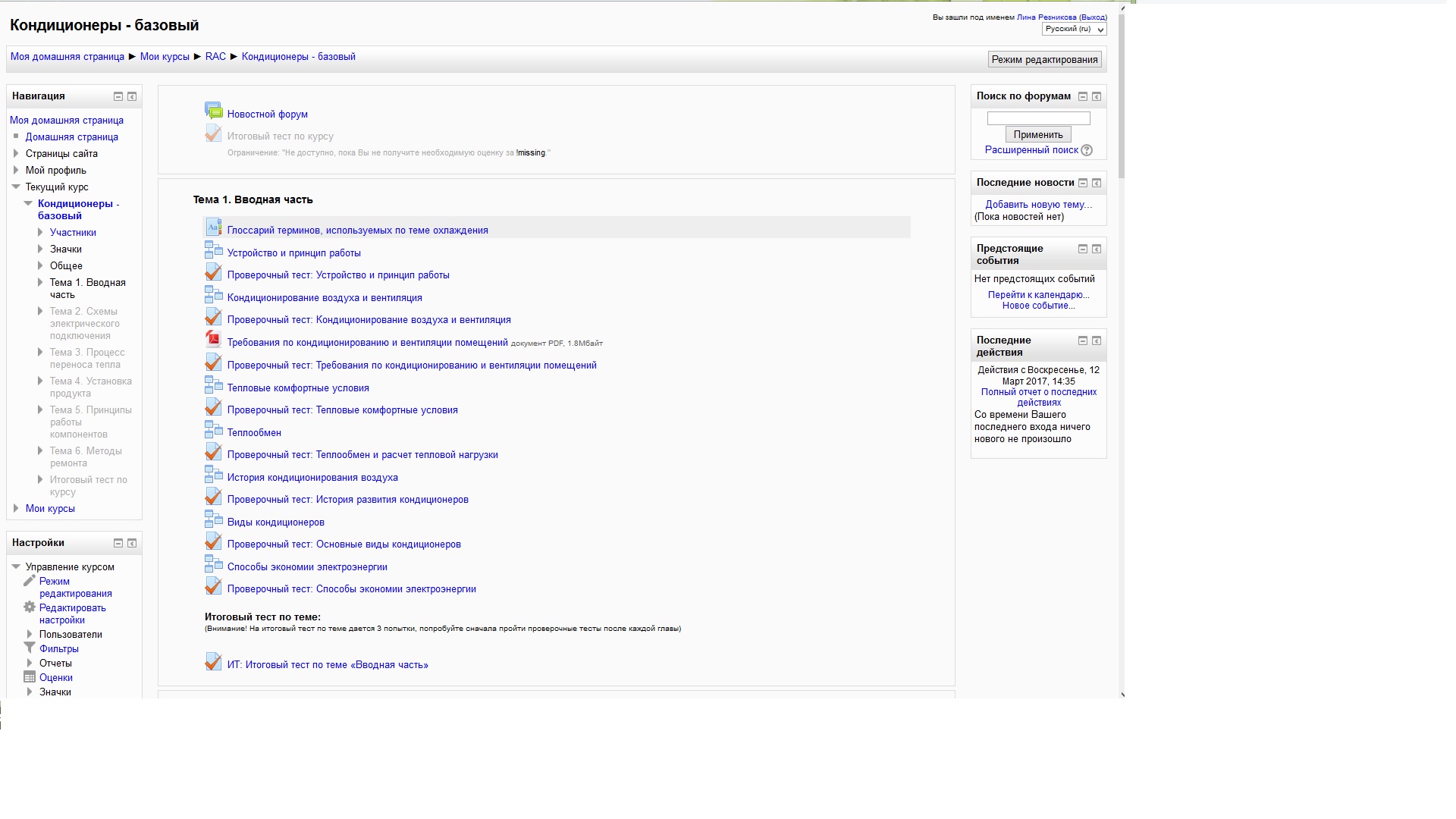 Лекция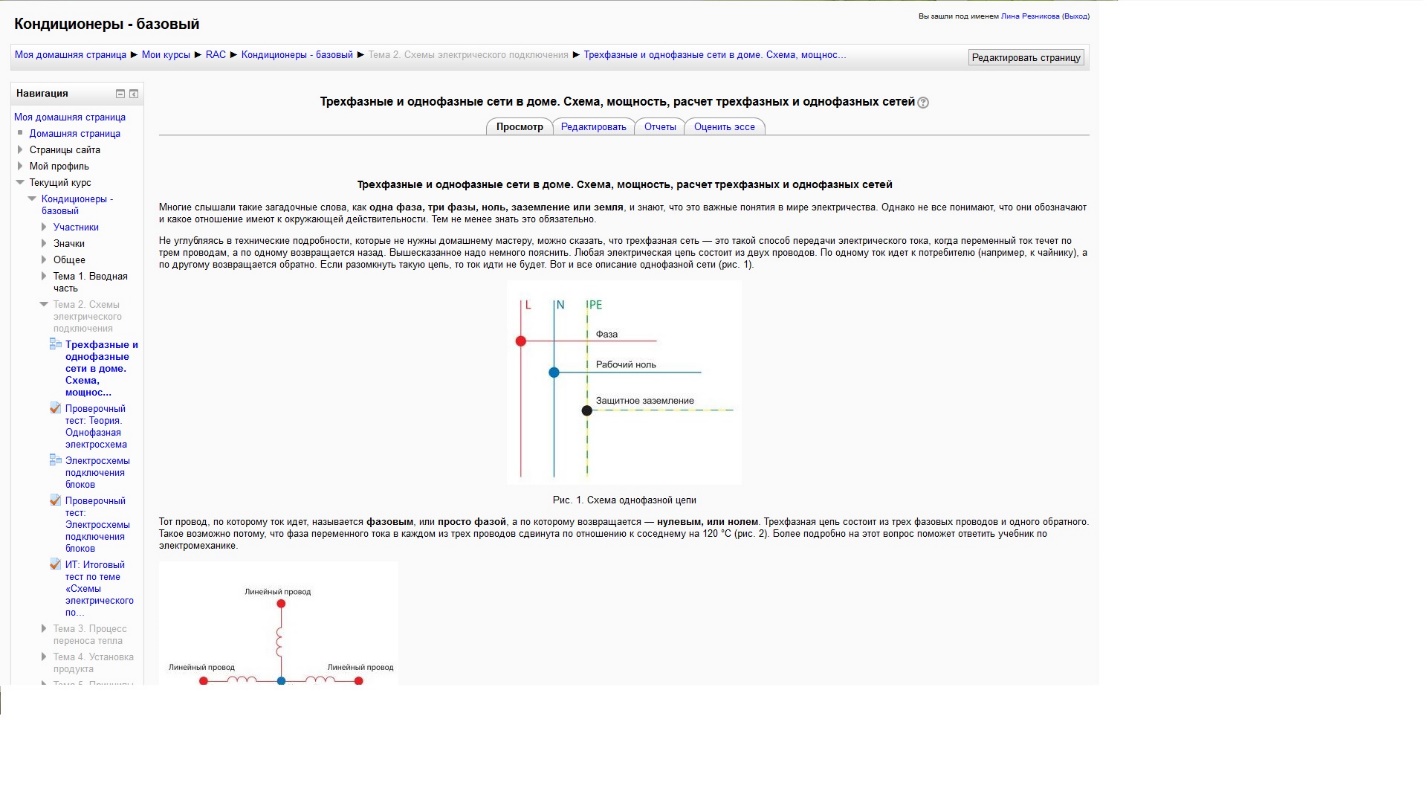 Проверочный тест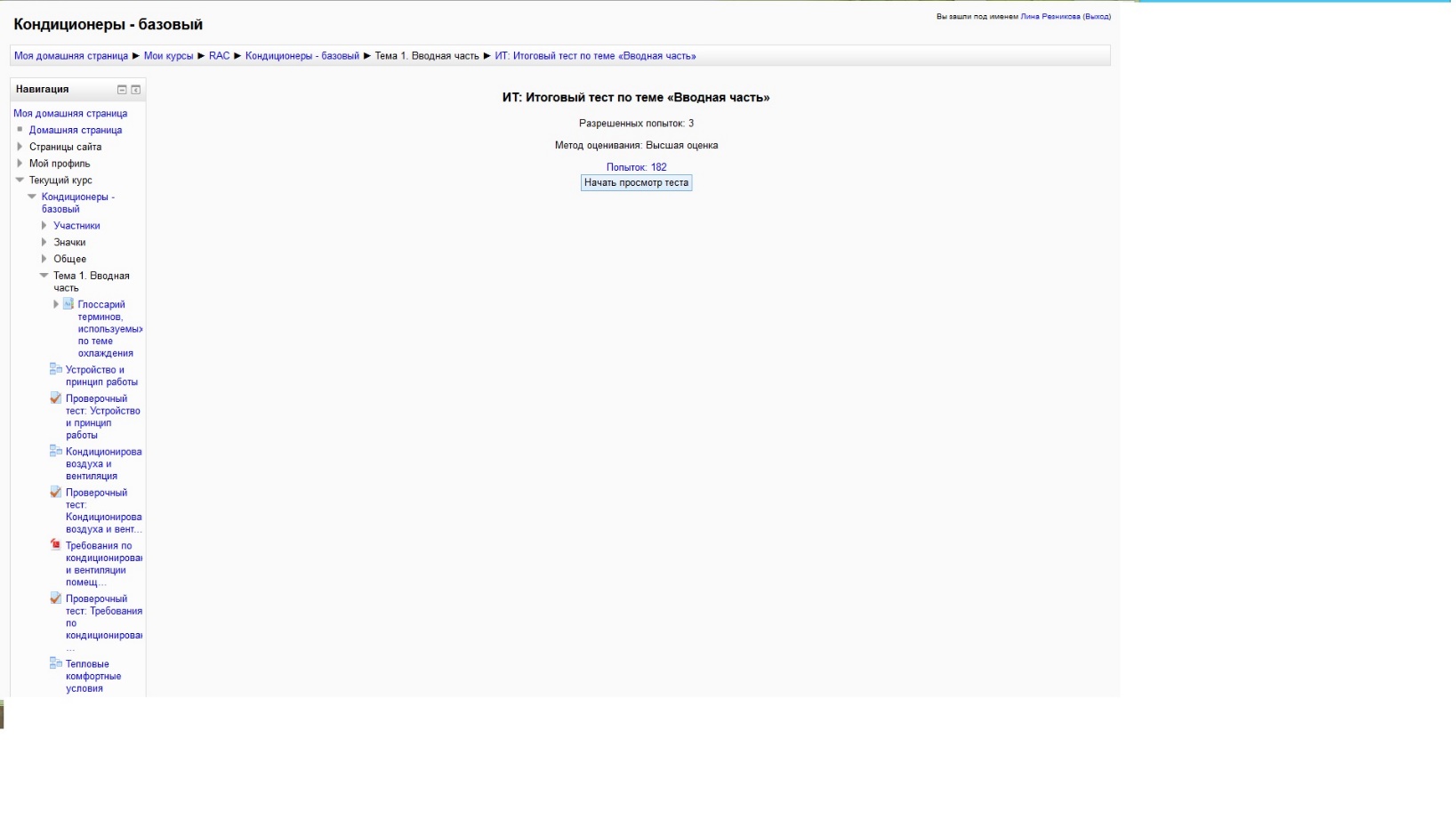 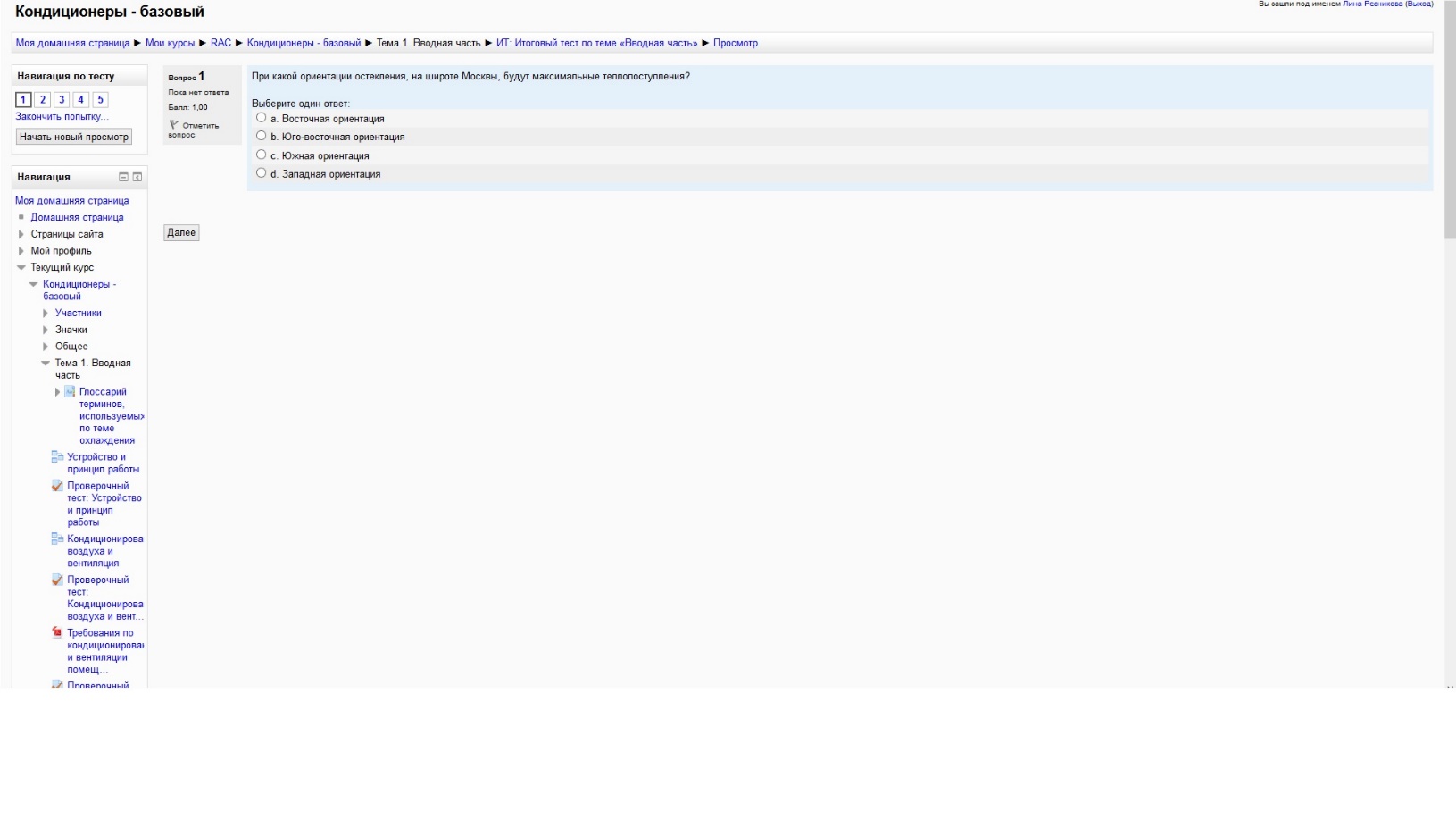 Мобильные телефоныОбщий вид 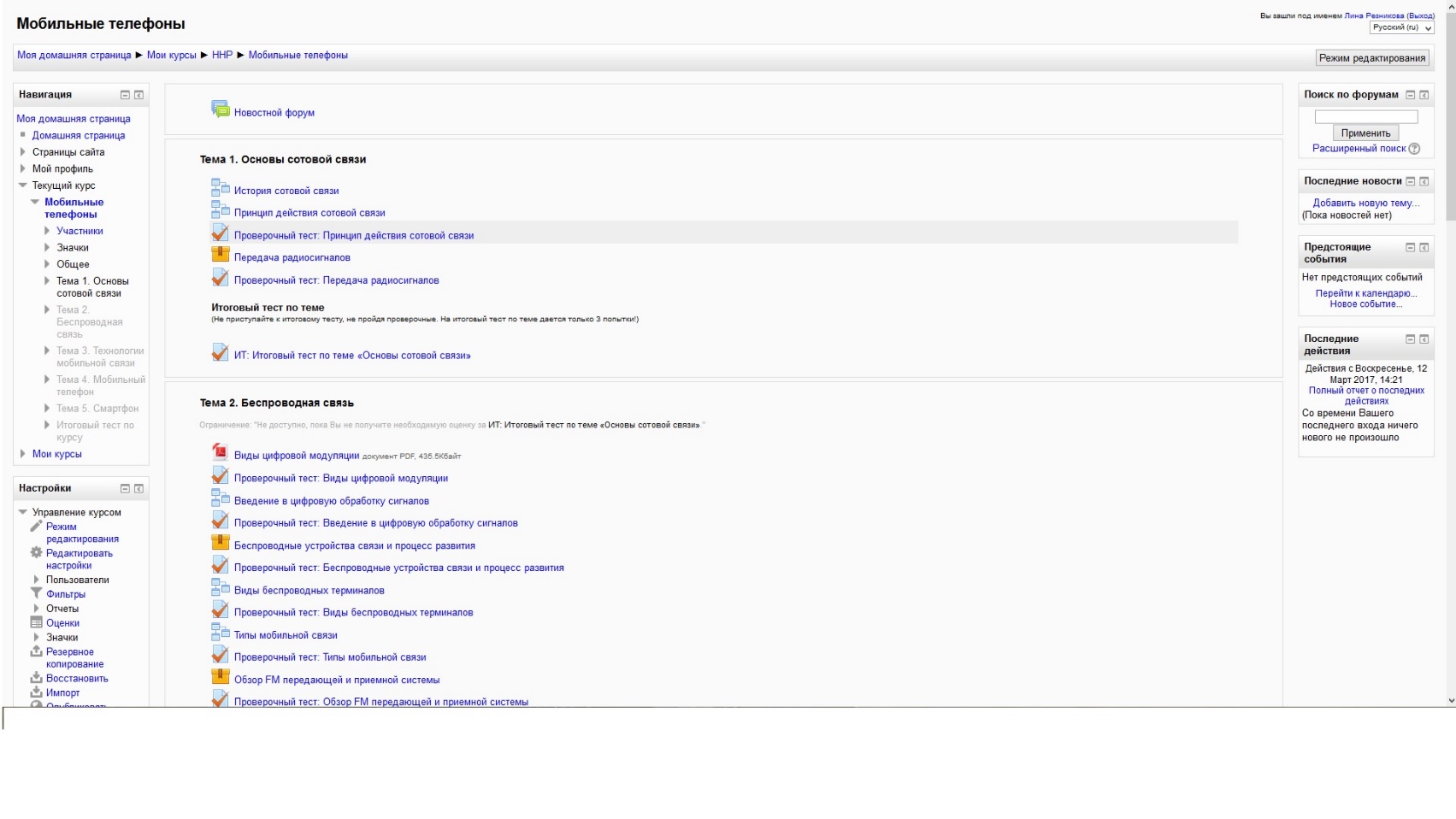 Пример лекции 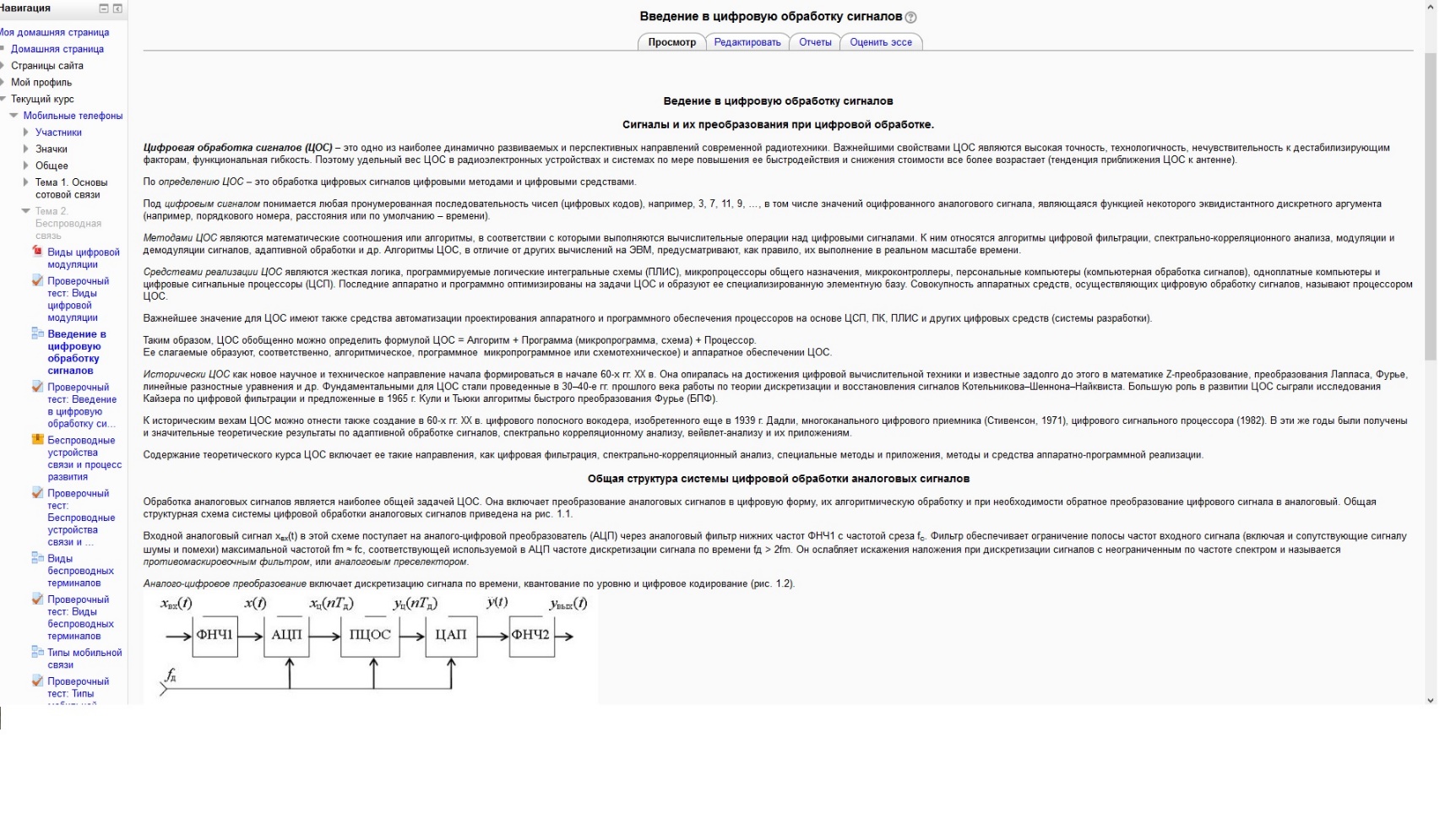 Тест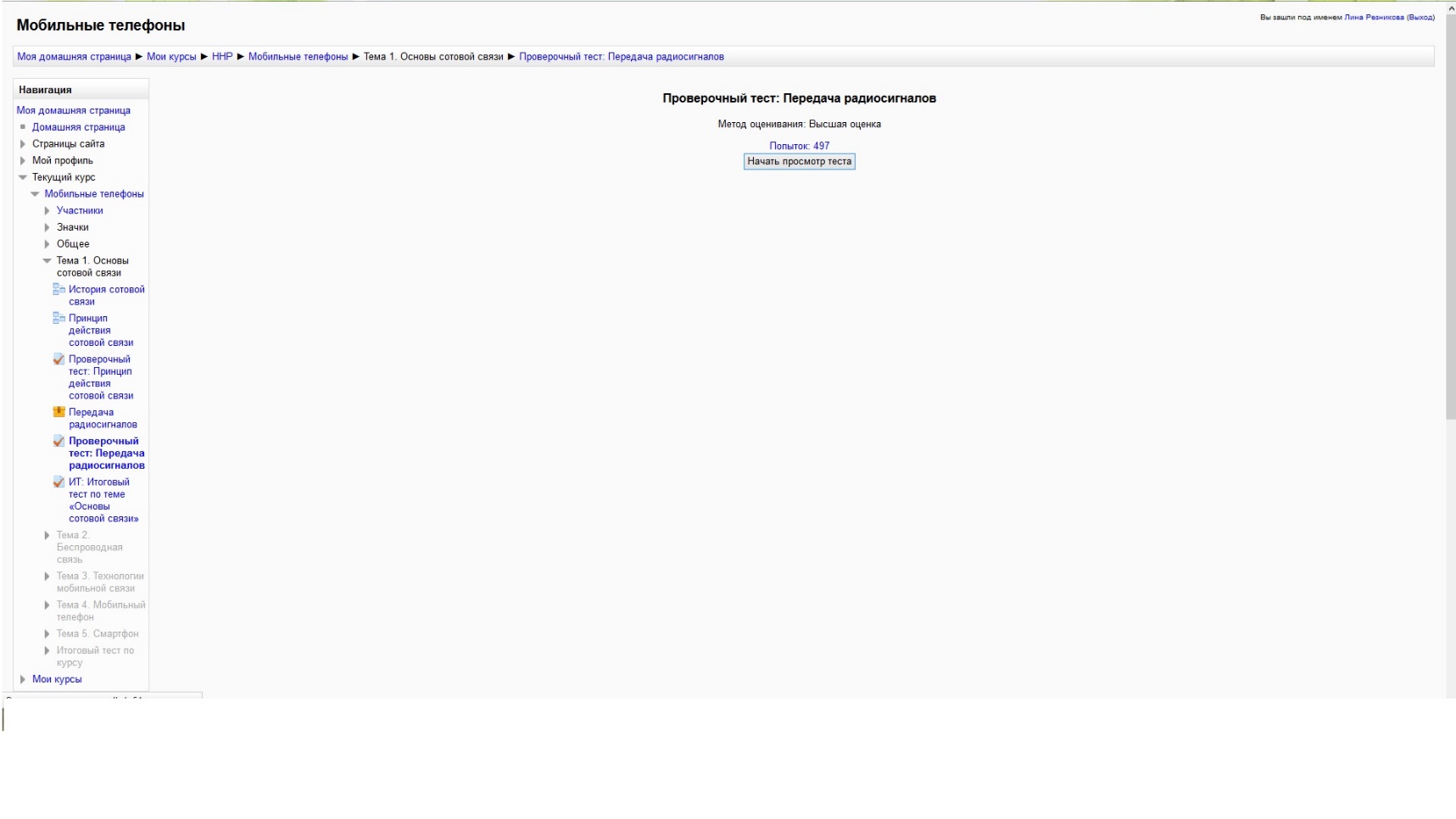 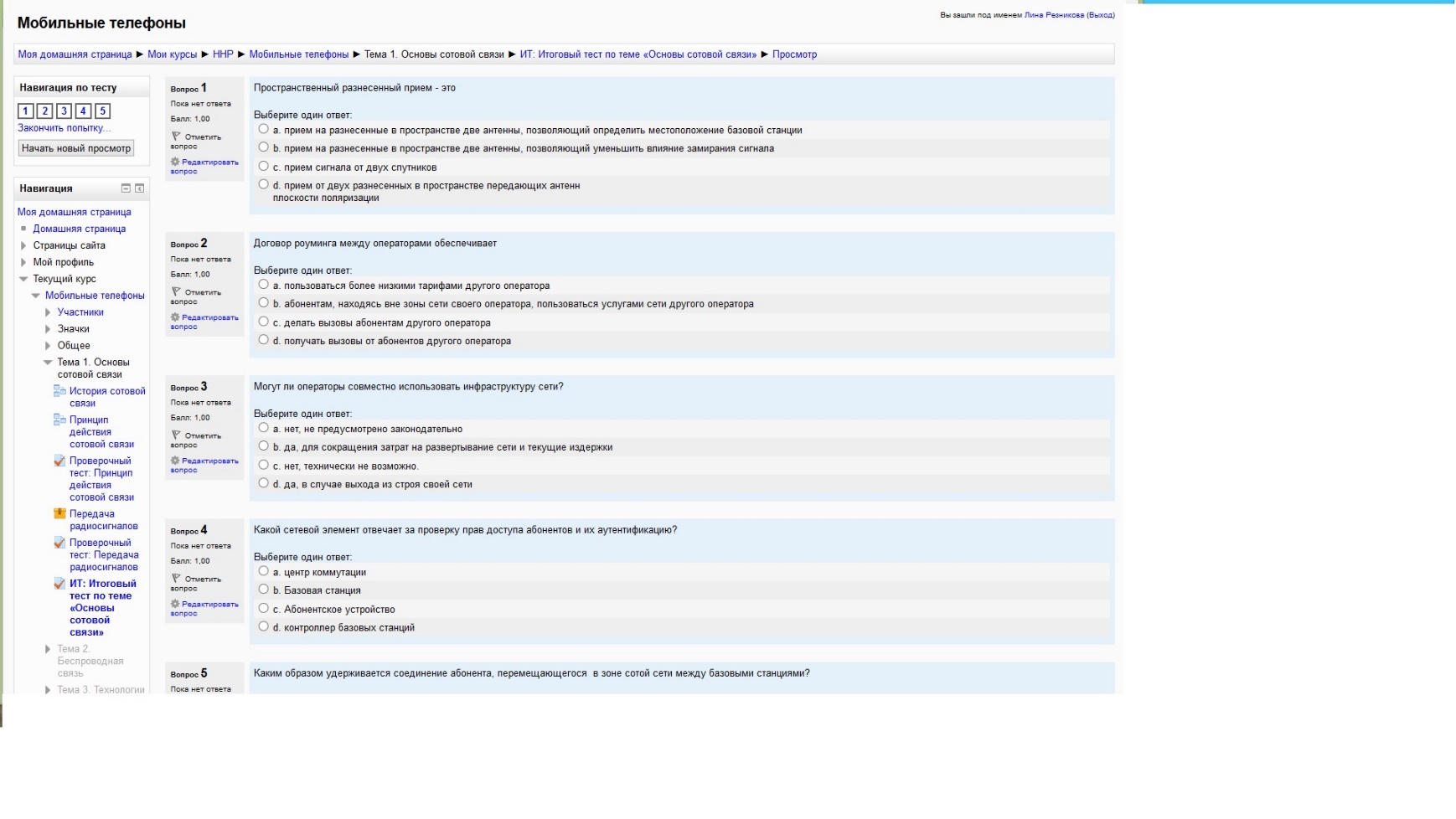 Курс «Холодильники»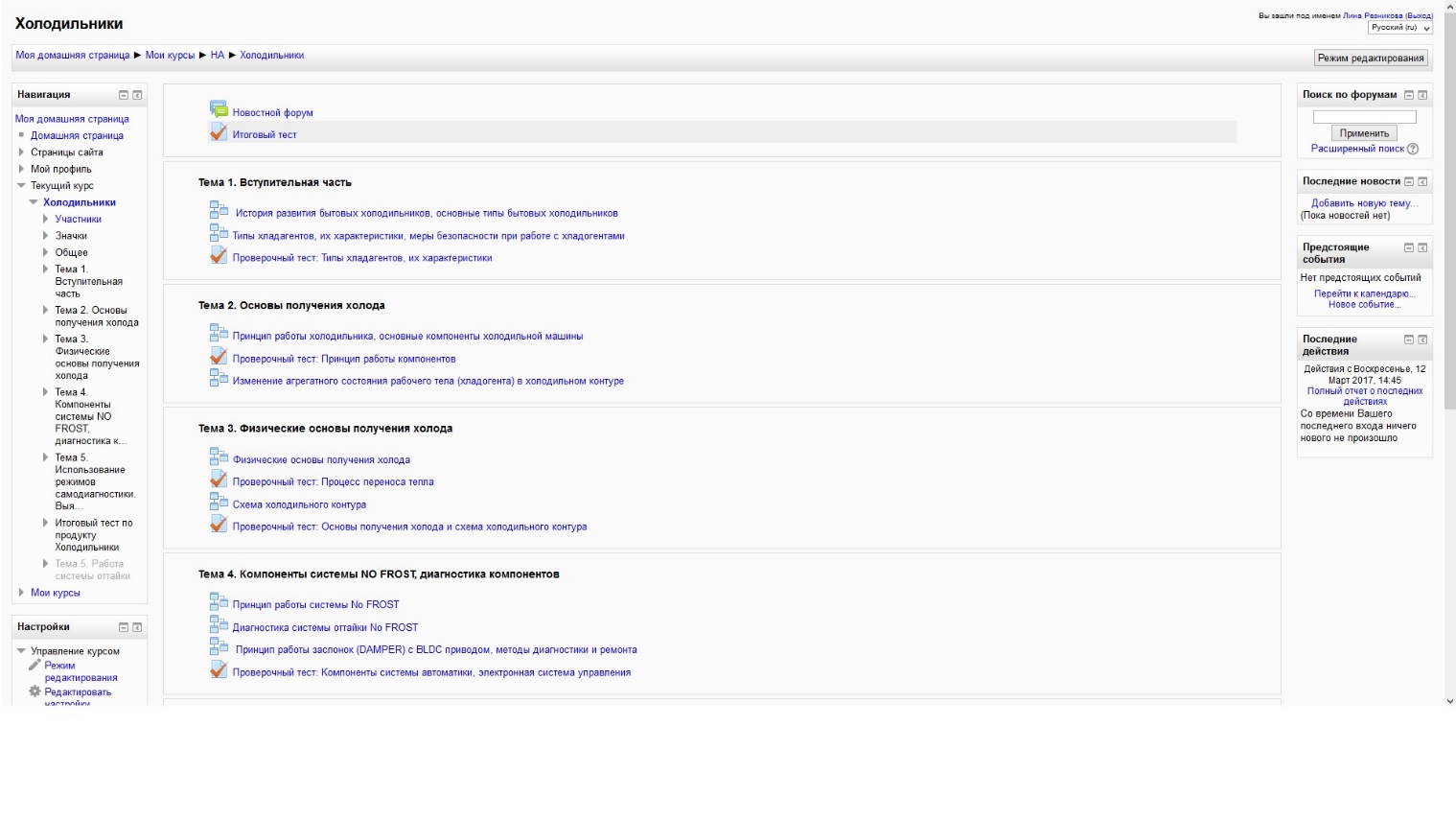 Лекция 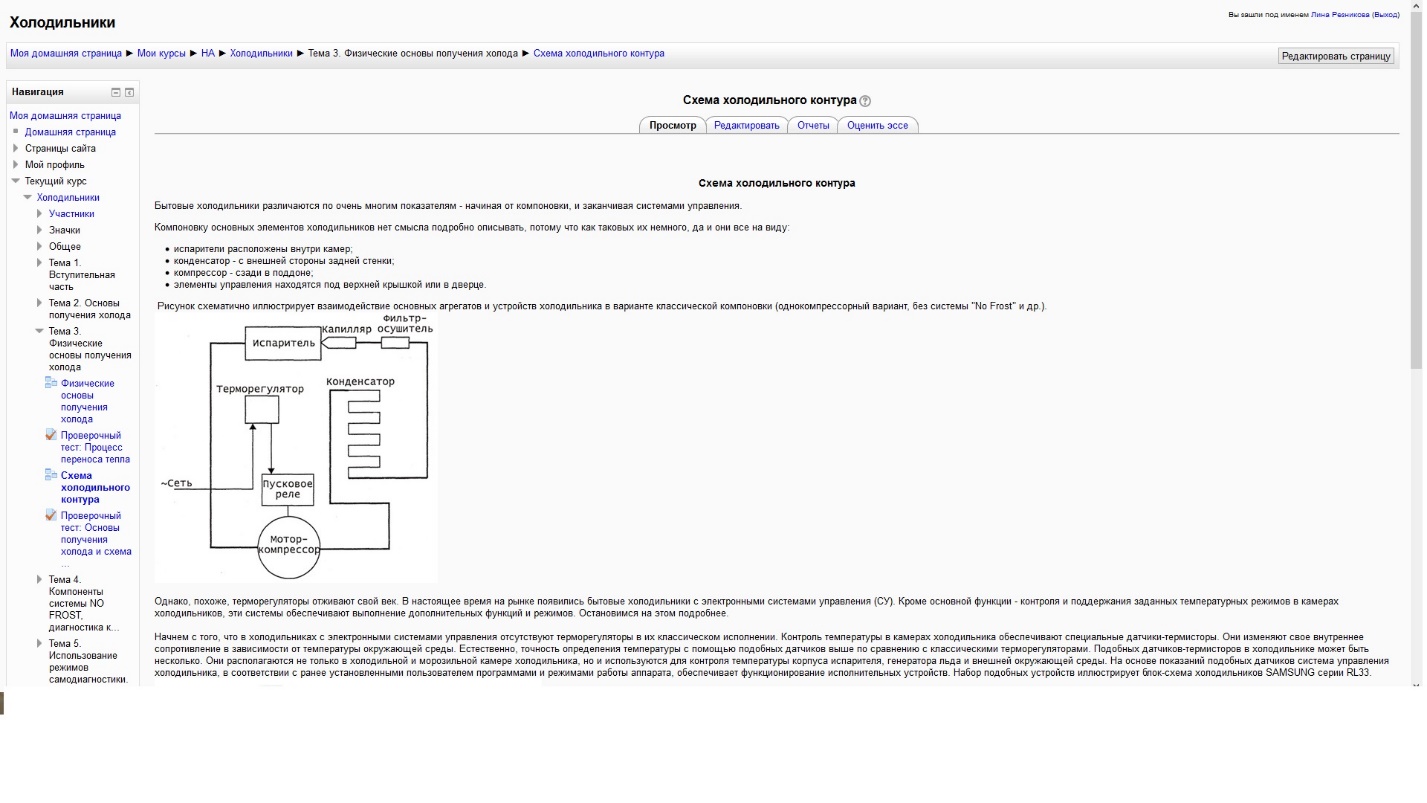 Проверочный тест 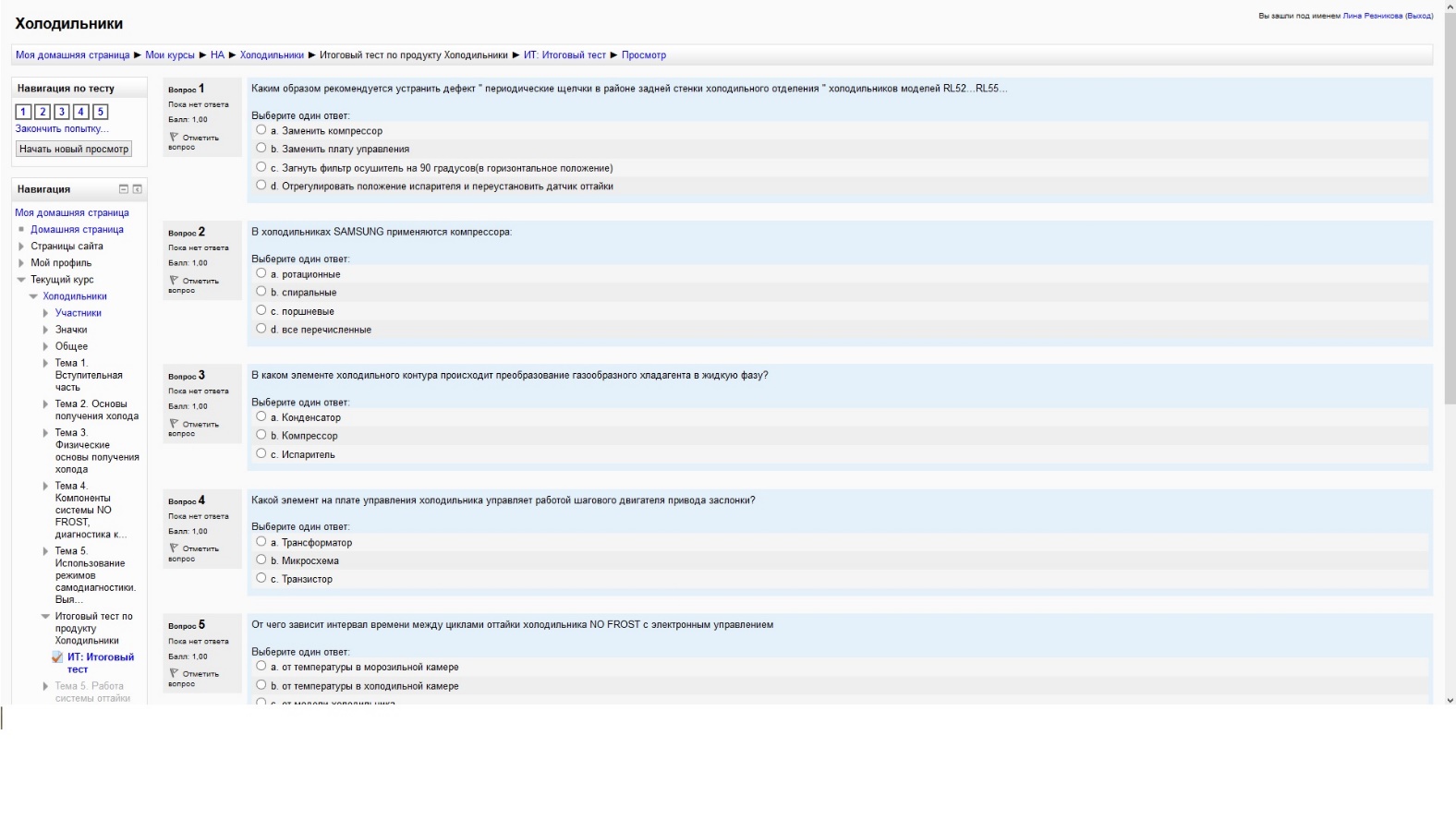 